Приложение №4Краткие данные отчета об оценке рыночной стоимости встроенного помещения по адресу: Херсонская ул., д.10, лит. А, пом. 12-Н Данные об отчете.Дата проведения оценки: 15.03.2017 г.Дата составления отчета: 30.03.2017 г. Оцениваемые права– право собственности.Описание объекта оценки:Карта местоположения объекта: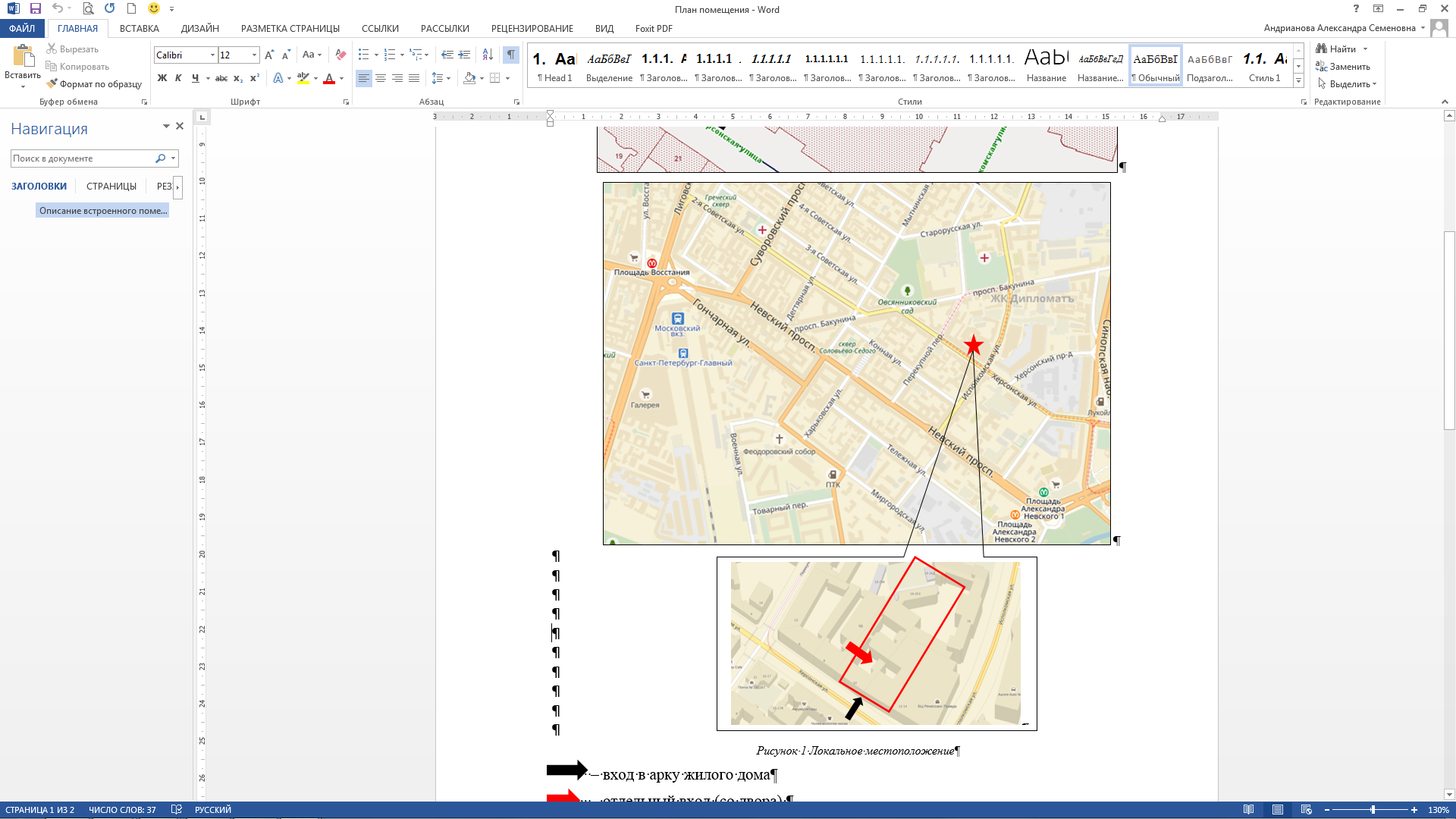 Рисунок 1 Локальное местоположение           – вход в арку жилого дома           – отдельный вход (со двора) Описание местоположения объектаСогласно существующему административно – территориальному делению, оцениваемый объект находится на территории Центрального района города Санкт-Петербурга. Краткое описание районаЦентральный район является восточной частью исторического центра города, здесь сосредоточены основные достопримечательности города, музеи, галереи, посольства и представительства разных стран и госструктур. Район является туристическим центром города, здесь размещены множество отелей и ресторанов. Большинство зданий здесь причислены к памятникам регионального значения, а строительство промышленных заведений строго запрещено. Занимает 1 место по качеству жизни среди всех 18 районов Петербурга. Центральный район – самый густозаселенный район Северной Столицы, численность населения района по состоянию на 01.01.2016 г. составило 221 441 человек.Границы районаГраничит с районами: Василеостровским, Петроградским, Выборгским, Калининским и Красногвардейским – по оси реки Нева; Невским и Фрунзенским – по оси Обводного канала; Адмиралтейским – граница от оси Обводного канала идет на север по оси улицы Константина Заслонова, затем на северо-запад по оси улицы Звенигородской до Загородного проспекта, затем по оси Загородного проспекта на северо-восток до оси улицы Бородинской, затем на север по оси улицы Бородинской до оси реки Фонтанки, далее на юго-запад по оси реки Фонтанки, затем на северо-запад по оси улицы Гороховой, далее на северо-восток, по оси Адмиралтейского проспекта, на северо-запад по оси Дворцового проспекта, Дворцового моста до оси реки Большая Нева.Транспортное обеспечениеСтанции метро: Кировско-Выборгская линия (1) – «Чернышевская», «Площадь Восстания», «Маяковская», «Владимирская»; Московско-Петроградская линия (2) – «Невский проспект»; 
Невско-Василеостровская линия (3) – «Гостиный двор»; Правобережная линия (4) – «Достоевская», «Лиговский проспект», «Площадь Александра Невского».Основные транспортные магистрали: Всю территорию района от Дворцовой набережной у Адмиралтейства и до Александро-Невской лавры пересекает Невский проспект, длина которого 4,5 километра. Невский проспект пересекают: набережные реки Мойки и канала Грибоедова, Садовая улица, набережная реки Фонтанки, Литейный проспект и продолжающий его Владимирский проспект, Лиговский проспект и Полтавская улица. Кроме того, к Невскому проспекту справа и слева подходит 16 улиц. К основным транспортным магистралям относится, также, и Суворовский проспект.Обеспеченность района инженерной инфраструктуройПо наличию инженерных сетей район оценивается как «обеспеченный», имеется стабильное газоснабжение, электроснабжение, теплоснабжение, водоснабжение и канализация.Экология районаЗеленые насаждения в общей площади района занимают 18,5% – это Летний, Михайловский и Таврический сады, а также скверы.Загрязнение почв очень неоднородное. «Весьма интенсивное» (максимальное по городу) – часть бывшего Смольнинского района, примыкающая к Неве. Концентрация вредных веществ доходит до более чем в 30 крат выше допустимой. Остальная часть Смольнинского района, часть бывших Дзержинского (у станции метро «Чернышевская») и Куйбышевского – «умеренное» и «интенсивное» загрязнение (5-30 крат превышения). Начало Невского проспекта и прилегающие улицы – слабое загрязнение, до 5 крат.Загрязнение атмосферного воздуха почти однородно во всем районе: более 3-х ПДК.Наиболее шумные магистрали: начало Литейного проспекта, Невский проспект и часть Суворовского, Лиговский, Владимирский, Староневский проспекты.Радиационная обстановка – средняя в пределах города.Перспективы развития районаВ дальнейшем развитие района будет связано с реконструкцией старых объектов. Возможно появление немногочисленных новых проектов элитного сегмента.Деление района на зоны (промышленная, жилая и пр.)Центр города характерен маленькими специализированными магазинами. В части Невского проспекта между Адмиралтейством и Фонтанкой среди перестроенных старых зданий можно увидеть и здания, построенные позднее – во второй половине XIX – начале 
ХХ веков. В части Невского проспекта между Фонтанкой и Александро-Невской лаврой почти все здания относятся ко второй половине XIX – началу ХХ веков. Это так называемые доходные дома, нижние этажи которых заняты магазинами, конторами разных фирм, ресторанами, кинотеатрами. Немало зданий, построенных специально для банков, гостиниц и торговых предприятий (здания, занимаемые Аэрофлотом, Домом книги, Домом моделей, Елисеевским магазином, гостиницами «Невский отель-Палас» и «Европейская»).В настоящее время Владимирский и Загородный проспекты – оживленные торговые улицы с многочисленными магазинами, ателье и офисами в первых этажах. Вблизи станции метро «Владимирская» находится Кузнечный рынок.В центре функционируют бизнес-центры классов А и В («Атриум», «Шведский Дом» и другие).В районе непропорционально много кафе. В Центральном районе также будет реконструирован Апраксин двор.Описание микрорайона, в котором расположен объект оценки.Объект оценки расположен по адресу: Санкт-Петербург, Херсонская ул., д.10, лит. А, 
пом. 12-Н, на территории Центрального административного района Санкт-Петербурга. Здание расположено на первой линии Херсонской улицы.Описание здания, в котором расположен объект оценки:Описание встроенного помещения.Общие характеристики помещения:Описание локального окружения:Обременения объекта:А) На дату осмотра объект оценки не используется, действующих договоров аренды нет.Б) Согласно Выписке из ЕГРП на недвижимое имущество и сделок с ним 
№ 01/033/2014-4418 от 14.05.2014 г., обязательства по сохранению объекта не имеются.В) Согласно справке КГИОП № 04-22-211/9-С от 26.01.2017 г., здание, в котором расположен объект оценки, не относится ни к числу выявленных объектов культурного наследия, ни к числу объектов культурного наследия федерального, регионального или местного (муниципального) значения. Объект расположен в границах зон охраны и (или) защитных зон объектов культурного наследия на территории Санкт-Петербурга: Единая зона регулирования застройки и хозяйственной деятельности (участок ОЗРЗ 2(31)).Фотографии объекта:Акт осмотра помещения: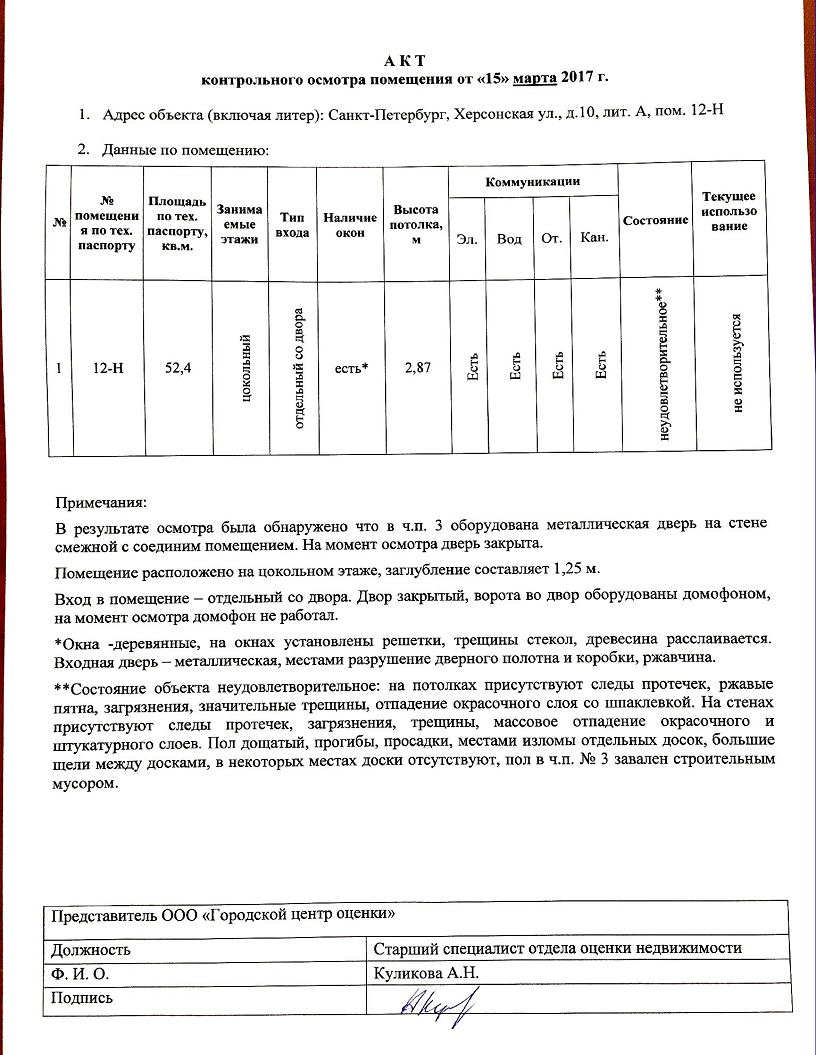 * Акт осмотра подписывается только Оценщиком, в виду отсутствия регламента по обеспечению доступа в объект со стороны собственника в настоящий момент.Выводы по анализу наилучшего использования объекта:Факторы, положительно сказывающиеся на использовании оцениваемого объекта под офисную функцию:Близость метро (ближайшая станция метрополитена «Площадь Александра Невского» находится на расстоянии 580 метров от объекта оценки);Отличная доступность автомобильным и общественным транспортом;Расположение на цокольном этаже;Наличие отдельного входа со двора;Планировка, подходящая для размещения офисного помещения (кабинетная);Наличие полного инженерно-технического обеспечения.Вывод: наиболее эффективным использованием объекта оценки является его использование в качестве помещения офисного назначения.Результаты проведения оценки: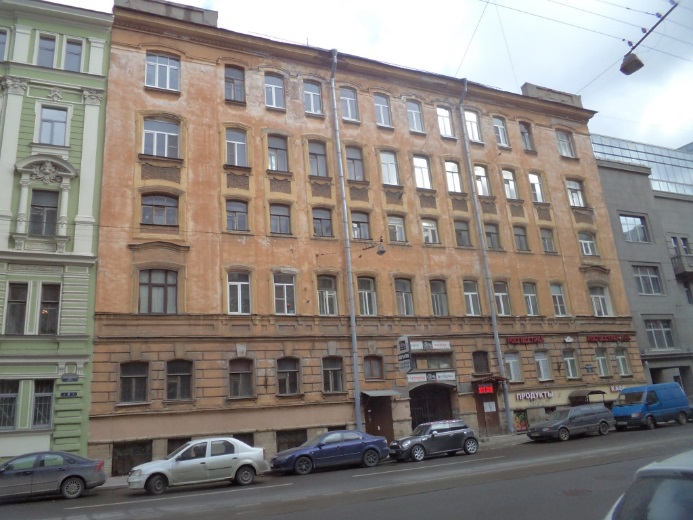 Фото зданияТип зданияЖилоеМатериал КирпичноеСостояние по осмотруУдовлетворительноеГод постройкин/дГод последнего капитального ремонтан/дЭтажность5Наличие подваланетНаличие надстройки, мансарды, чердака, технического этажан/дИнженерная обеспеченностьтеплоснабжение, водоснабжение, канализация, электричествоВид объектаВстроенное помещениеКадастровый номер объекта78:31:0145501:2361Общая площадь, кв. м 52,4Занимаемый объектом этаж или этажиЦокольныйСостояние НеудовлетворительноеОкна 3/квадратные/ во двор/ деревянные/закрыты решеткойВход отдельный со двораВысота пол – потолок (по документам)2,87 мЗаглубление1,25 мИнженерные коммуникацииЭлектричество, теплоснабжение, канализация, водоснабжение состояние: удовлетворительное. Сведения о выделенных мощностях отсутствуютТекущее использованиеНе используетсяДоля земельного участка, относящегося к объектуВ натуре не выделенаДанные о перепланировкахОтсутствуютОписание помещений, соседствующих с объектом оценки, в т.ч. их текущее использованиеЖилые помещения, офисные помещения и помещения торговли (сферы услуг): используются по назначениюОбщее состояние окружающей территории (наличие скверов, детских площадок, мусорных баков и т.д.)В ближайшем окружении расположены: почтовое отделение, школа № 167, прокат велосипедов, БЦ «Ренессанс Правда», Автосалон Олимп Нева, кафе «Any Day», Интерьерный салон «Lege Artis», продкутовый магазин «Норд»Наличие парковки (организованная/неорганизованная)Парковка неорганизованная на улице и во дворе здания, где расположен объект оценкиТранспортная доступность (удобство подъезда непосредственно к объекту, близость к остановкам общественного транспорта и др.)Доступность объекта оценки автомобильным транспортом может быть охарактеризована как отличная.Ближайшая станция метрополитена «Площадь Александра Невского» находится на расстоянии 580 метров от объекта оценки. В районе локального местоположения объекта осуществляется движение автобусов №№ 46, 132, 55, трамвай № 65, маршрутных такси 
№№ К-4, К-289. Таким образом, транспортная доступность общественным транспортом может быть охарактеризована как отличная. Уровень транспортных и пешеходных потоков средний.Условия для погрузочно-разгрузочных работУдовлетворительные. Подъезд к объекту оценки возможен со стороны Херсонской улицы во двор жилого дома. Возможность подъезда легковых автомобилей и автомобилей типа «Газель»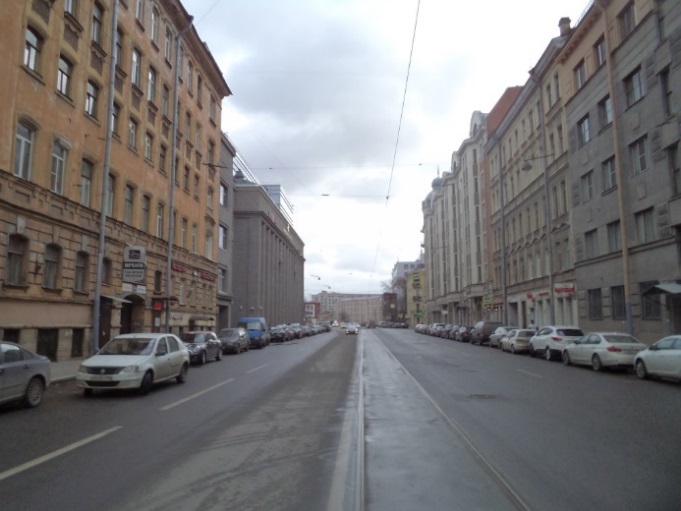 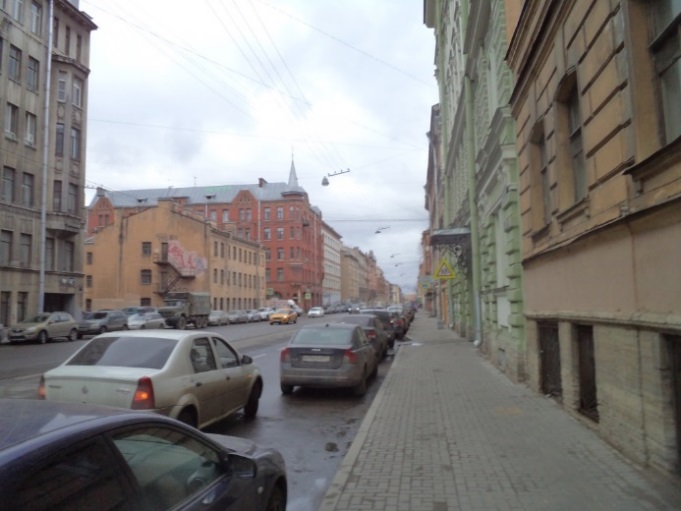 Фото 1Фото 2Вид улицы, на которой расположен объект оценкиВид улицы, на которой расположен объект оценки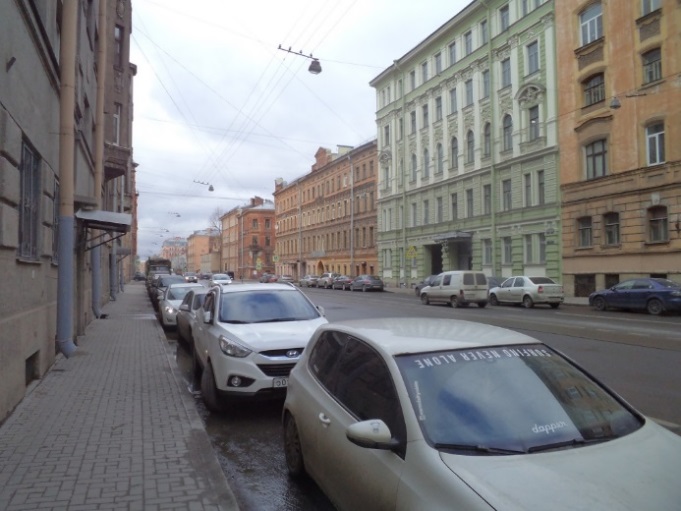 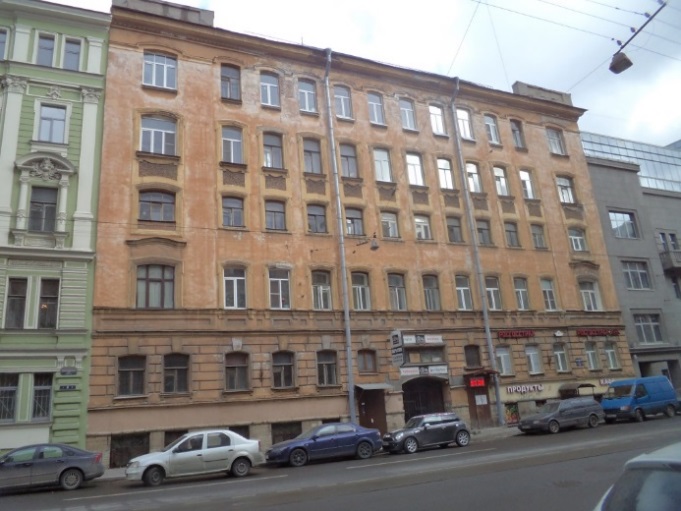 Фото 3Фото 4Ближайшее окружение объекта оценкиВид фасада здания, в котором расположен объект оценки со стороны улицы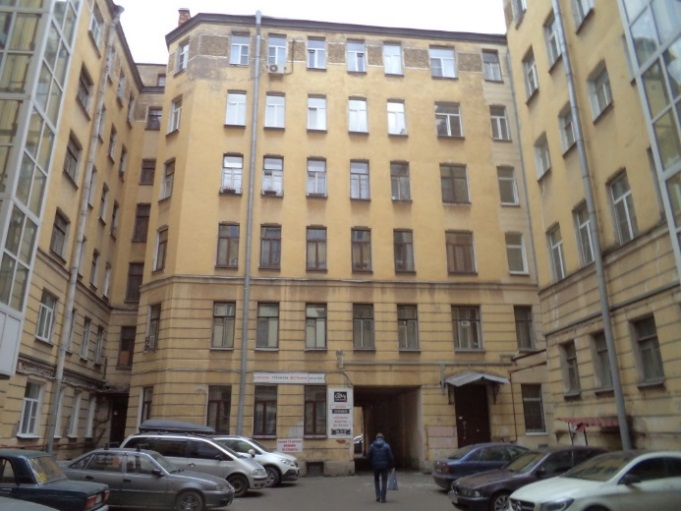 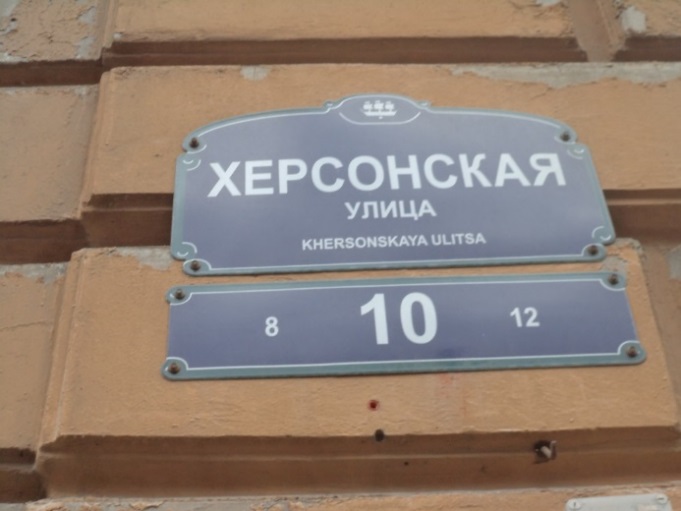 Фото 5Фото 6Вид фасада здания, в котором расположен объект оценки со стороны двораВид таблички с номером дома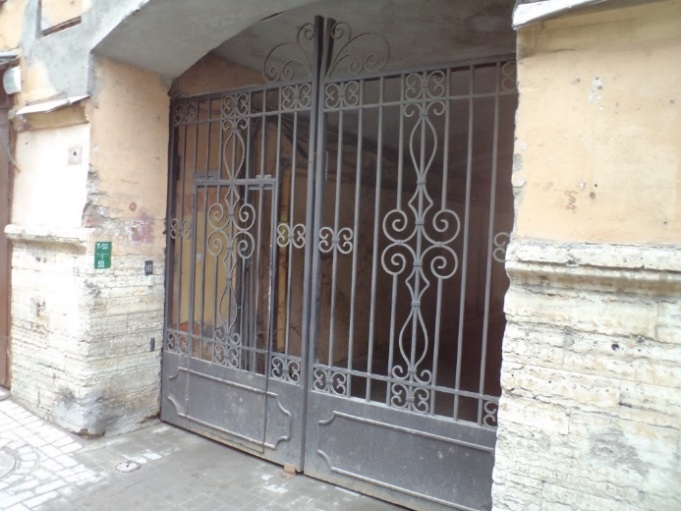 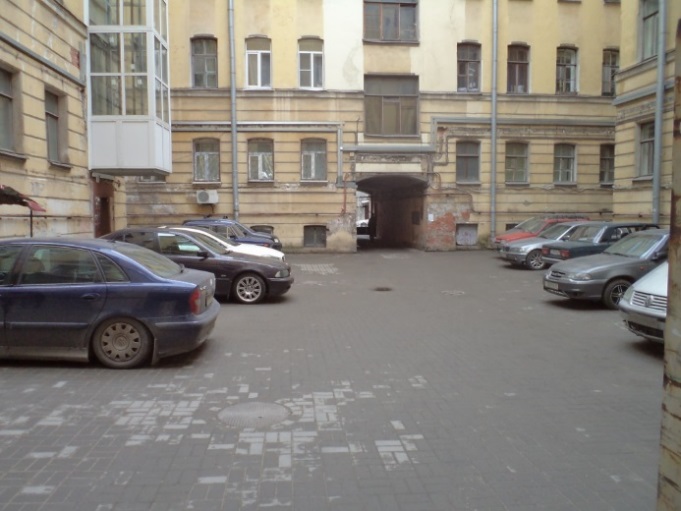 Фото 7Фото 8Вид общего входа во двор жилого дома
(с улицы)Вид двора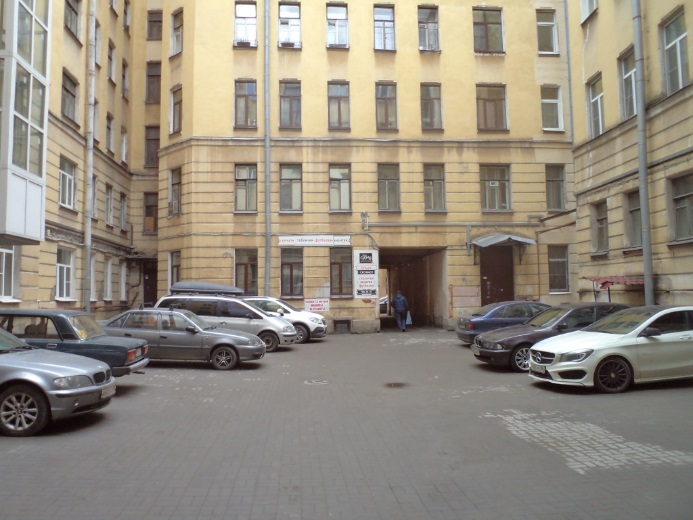 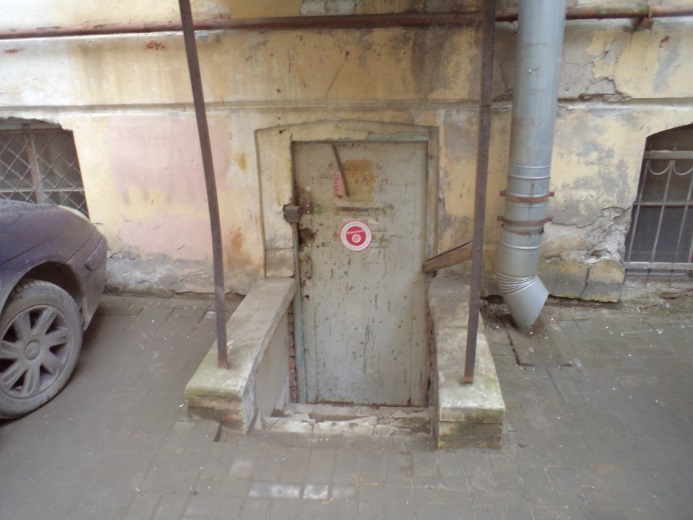 Фото 9Фото 10Вид двораВид входа в объект оценки (со двора)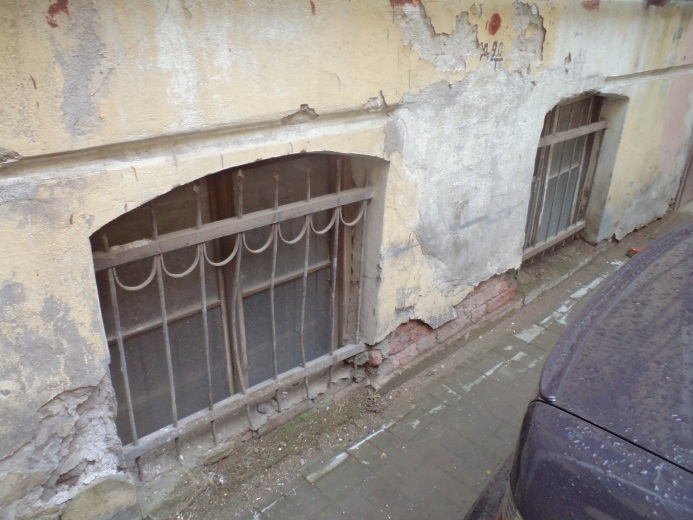 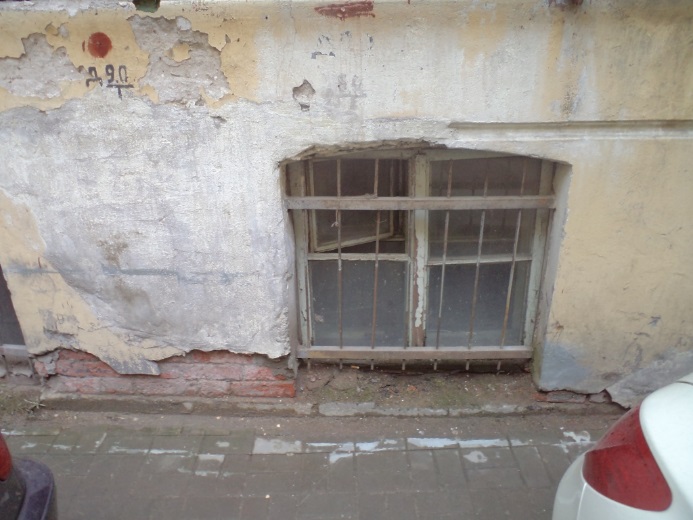 Фото 11Фото 12Вид окон объекта оценки (со двора)Вид окон объекта оценки (со двора)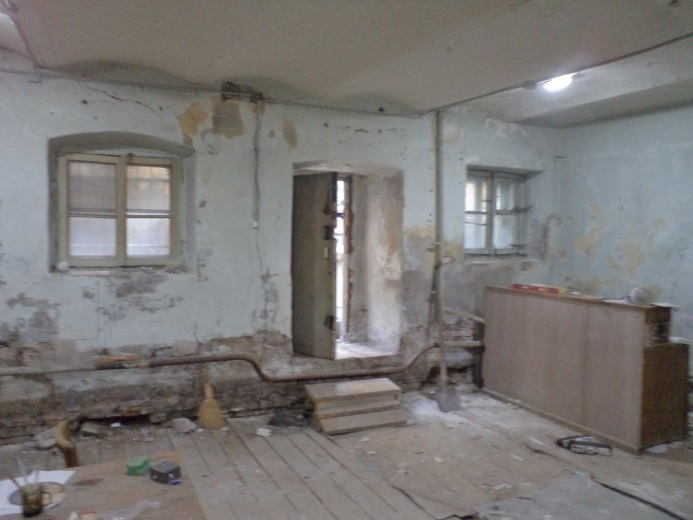 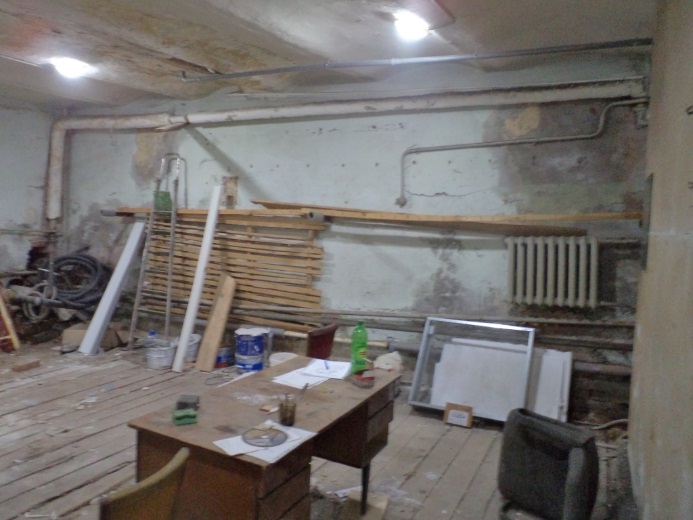 Фото 13Фото 14Вид части помещения № 1Вид части помещения № 1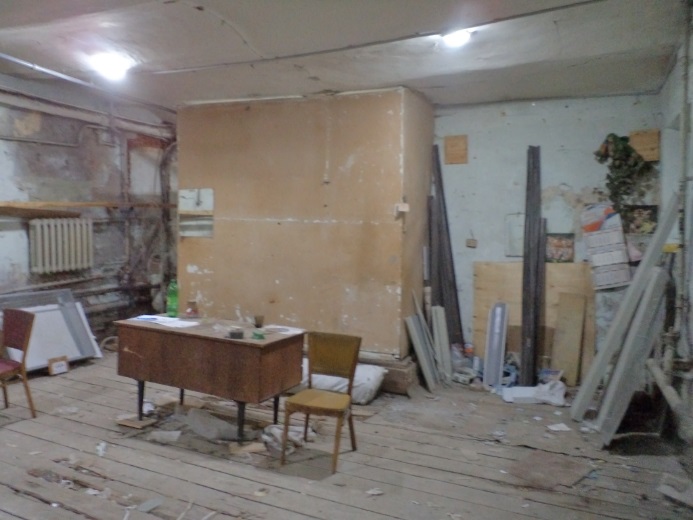 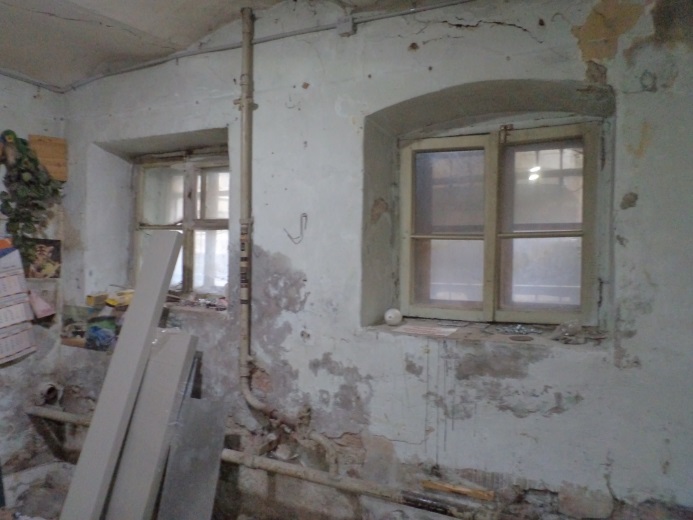 Фото 15Фото 16Вид части помещения № 1Вид части помещения № 1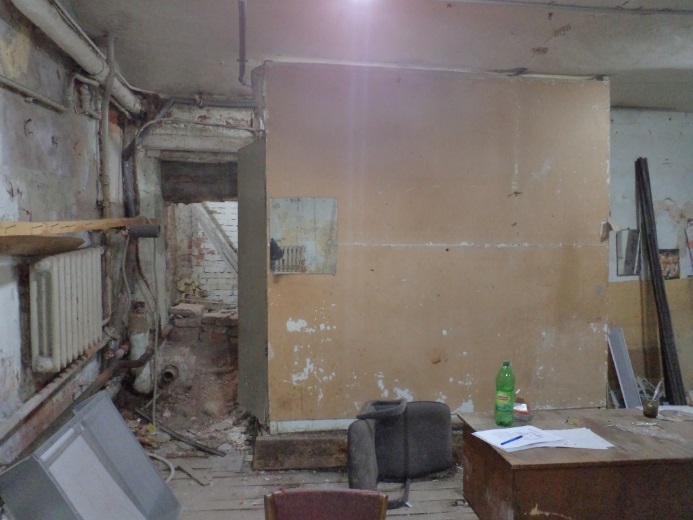 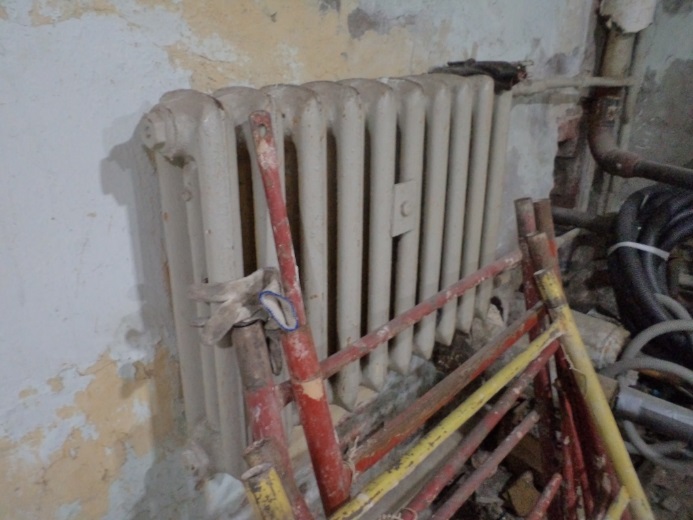 Фото 17Фото 18Вид части помещения № 1Вид части помещения № 1Рыночная стоимость объекта оценкиРыночная стоимость объекта оценкиРыночная стоимость объекта оценки, (руб.)2 500 000Удельный показатель стоимости объекта оценки на 1 кв.м общей площади объекта оценки, руб.47 709